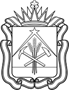 КЕМЕРОВСКАЯ ОБЛАСТЬ - КУЗБАССФинансовое управление города Осинники_________________                   	П Р И К А З		_     ________		____	_09 декабря 2020 г.	                                     г. Осинники                                                 №  63О детализации классификации операций сектора государственного управления бюджета Осинниковского городского округа  Кемеровской области - КузбассаВ соответствии с приказом Министерства финансов Российской Федерации от 29 ноября 2017 г. № 209н «Об утверждении порядка применения классификации операций сектора государственного управления», в целях единообразия применения классификации операций сектора государственного управления в Осинниковском городском округе Кемеровской области – Кузбассаприказываю:1. Утвердить перечень отдельных  видов статей классификации операций сектора государственного управления  бюджета Осинниковского городского округа Кемеровской области - Кузбасса (далее КОСГУ):2.Настоящий приказ вступает в силу с 01.01.2021 года.3.Контроль за исполнением настоящего приказа возложить на заместителя начальника финансового управления – начальника бюджетного отдела Л. В. Федорову.Начальник финансового управления			                                  Э.А.БаландинаКОСГУКОСГУНаименование266000Социальные пособия и компенсации персоналу в денежной форме266001Социальные пособия и компенсации персоналу в денежной форме (выплаты за счет фонда оплаты труда)266002Социальные пособия и компенсации персоналу в денежной форме (выплаты за исключением фонда оплаты труда)223000Коммунальные услуги223006Коммунальные услуги (отопление)223007Коммунальные услуги (эл.энергия)223008Коммунальные услуги (водоснабжение)223009Коммунальные услуги (ТКО)